Ordinance Committee AgendaThe Ordinance Committee will hold a meeting on 8/16/22 at 5:00 PM.  The meeting will be held in the Council Chambers at Standish Town Hall. Old Business: FBCVD overhaul – review of full draftNew Business:To ensure your participation in this meeting, please inform us of any special requirements you have regarding a disability at 642-3466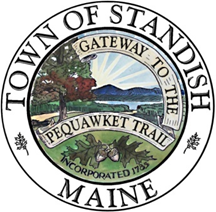 Planning & Development DepartmentStandish Town Hall175 Northeast RdStandish, Maine 04084Scott HastingsTown Planner              shastings@standish.orgPhone: (207) 642-1041